Publicado en La Virgen del Camino el 04/01/2019 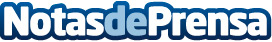 Google Chrome sigue el camino de Internet Explorer, en 2019 su hegemonía se hará más patenteChrome es actualmente el navegador más popular en todos los dispositivos y para el que se optimiza el diseño web. Está en los ordenadores de escritorio, en los portátiles y en los Mac. También en los móviles gracias a la popularidad de Android. A medida que Google continúa dominando el acceso a la web a través de su motor de búsqueda y servicios como Gmail o YouTube, el navegador Chrome es el omnipresente punto de entrada en la vasta caja de herramientas de la compañíaDatos de contacto:Daniel Mardomingo646860204Nota de prensa publicada en: https://www.notasdeprensa.es/google-chrome-sigue-el-camino-de-internet_1 Categorias: Telecomunicaciones Castilla y León E-Commerce http://www.notasdeprensa.es